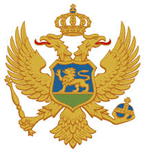 Crna GoraZavod za socijalnu i dječju zaštituGODIŠNJI PROGRAM RADA ZA 2024. GODINUPodgorica, mart 2024.                                                             UVOD Zavod za socijalnu i dječju zaštitu je organ uprave, čija djelatnost je utvrđena Zakonom o socijalnoj i dječjoj zaštiti („Sl.list Crne Gore“ br. 27/13, 1/15, 42/15, 47/15, 56/16, 66/16, 1/17, 31/17, 42/17 , 50/17, 59/21 i 145/21) i Uredbom o organizaciji i načinu rada državne uprave („Sl. list Crne Gore“, br. 98/23, 102/23 i 113/23 ).Pravilnikom o unutrašnjoj organizaciji i sistematizaciji Zavoda za socijalnu i dječju zaštitu, u cilju efikasnijeg i efektivnijeg ostvarivanja procesa rada utvrđena je unutrašnja organizacija u Zavodu, prema kojoj se poslovi organizuju u okviru dva Odjeljenja i jedne Službe: Odjeljenje za razvoj i stručnu podršku, Odjeljenje za unapređenje kapaciteta stručnih radnika i Služba za opšte poslove i finansije.Program rada za 2024.godinu Zavod je sačinio u skladu sa Zakonom o državnoj upravi ( Sl.list Crne Gore“ br. 78/18, 70/21 i 52/22), Zakonom o državnim službenicima i namještenicima („Sl. list Crne Gore“ br. 2/18, 34/19, 8/21 i 37/22) i drugim podzakonskim akatima za impementaciju Zakona, a u skladu sa Strategijom razvoja sistema socijalne i dječje zaštite u Crnoj Gori, Strategijom reforme javne uprave u Crnoj Gori od 2022- 2026. i drugim stratečkim dokumentima i akcionim planovima iz oblasti socijalne i dječje zaštite koje je usvojila Vlada Grne Gore, a odnose se na zaštitu ranjivih grupa, kao i obavezama koje proizilaze iz Programa pristupanja CG EU - Pregovaračko poglavlje 19 koje se odnose na ovu oblast, takođe u skladu sa zaključenim međunarodnim sporazuma i ugovorima koje je zaključila Crna Gora.Kroz brojne programe obuka akreditovane u Zavodu,  licenciranje i supervizijsku podršku, kao i Planom stručnog usavršavanja za 2024. godinu će se nastaviti sa kontinuiranom stručnom podrškom stručnim radnicima, stručnim saradnicima i saradnicima u  sticanju i usavršavanju stručnih znanja i unapređuju vještina za pružanje što kvalitetnije usluge korisnicima.Zavod će takođe, kroz analize i izvještaje i stručna uputstva davati preporuke u cilju unapređenja kvaliteta pružanja usluga i unapređenja sistema socijalne i dječje zaštite.Tokom 2024. godine Zavod će posebnu pažnju posvetiti saradnji  sa organizacijama civilnog društva zajedničkim učešćem u projektnim aktivnostima u cilju razvoja nedostajućih servisa i usluga u zajednici, kao i promociji svojih aktivnosti i informisanju javnosti o sprovođenju socijalne i dječje zaštite u Crnoj Gori.  U skladu sa postavljenim ciljevima kada je u pitanju socijalna politika Crne Gore,  koji se izmeđuostalog  tiču jačanja kompetencija zaposlenih u sistemu socijalne i dječje zaštite  i unapređenju i prošrenju usluga u sistemu Zavod će u saradnji sa resornim ministarstvom zajednički sprovoditi sve neophodne aktivnosti koji će u konačnom doprinijeti  kvalitetu sistema socijalne i dječje zaštite.Zavod će  takođe nastaviti  sa aktivnostima u skladu sa do sada stečenim znanjima i iskustvima i na osnovu interne i eksterne evaluacije dosadašnjih programskih aktivnosti.I-ODJELJENJE ZA RAZVOJ I STRUČNU PODRŠKUProgramski ciljevi za 2024. godinu:Unaprijeđen sistem zaštite vulnerabilnih grupa kao rezultat istraživanja socijalnih pojava i problema;Unaprijeđen stručni rad i sistem pružanja usluga kroz razvijanje sistema supervizijske podrške i promociju licenciranih pružaoca usluga u oblasti socijalne i dječje zaštite;Unaprijeđen sistem socijalne i dječje zaštite kroz učešće Zavoda u izradi sprovođenju, praćenju i ocjeni efekata primjene strategija, akcionih planova, Zakona i drugih propisa.Unaprijeđen sistem socijalne i dječje zaštite kroz multisektorsku saradnju sa relevantnim akterima sistemaII-ODJELJENJE ZA UNAPREĐENJE KAPACITETA STRUČNIH RADNIKAProgramski ciljevi za 2024. godinu: Unaprijeđena znanja i vještine stručnih radnika kroz organizovanje i realizaciju programa obuke; Objavljivanje javnih poziva za akreditaciju nedostajućih programa obuke;Licenciranje stručnih radnika u oblasti socijalne i dječje zaštite;Unaprijeđen sistem socijalne zaštite kroz organizovanje okruglih stolova, konferencija, izradu publikacija, kao i kroz kontinuirano informisanje stručne i šire javnosti o sprovođenju socijalne i dječje zaštite;Jačanje primjene Etičkog kodeksa;III- SLUŽBA ZA OPŠTE POSLOVE I FINANSIJESlužba za opšte poslove i finansije obavlja  poslove koji se odnose na:  pripremu predloga opštih akata Zavoda; saradnja sa Upravom za ljudske resurse u dijelu oglašavanja, selekcije i zapošljavanja, ocjenjivanja i obuka državnih službenika; pripremanje predloga informacija i izvještaja na osnovu evidencije zaposlenih; sprovođenje postupaka po zahtjevima službenika i namještenika po osnovu prava iz radnog odnosa; sprovodjenje postupka prijavljivanja i odjavljivanja službenika i namještenika kod nadležnih ustanova povodom zasnivanja i prestanka radnog odnosa; vodjenje centralne kadrovske evidencije, vodjenje postupka i donošenje  rješenja po zahtjevima za slobodan pristup informacijama; pripremanje akata za obračun zarada, naknada i drugih primanja zaposlenih; izrada finansijskog plana; materijalno finansijske poslove; izradu finansijskih iskaza; blagajničko poslovanje, vođenje finansijskih statistika i drugih poslova u skladu sa pozitivnim zakonskim propisima. Svi poslovi će se obavljati kontinuirano u skladu sa pozitivnim zakonskim propisima i podzakonskim aktimaProgramski ciljevi za 2024. godinu:Sačinjavanje izvještaja za prethodnu i tekuću godinu u skladu sa zakonomIzrada planova za tekucu godinuVođenje evidencije i redovno ažuriranje podataka o zaposlenimaSprovođenje postupaka i procedura u skladu sa zakonom     Programski cilj 1:  Unaprijeđen sistem zaštite vulnerabilnih grupa kao rezultat istraživanja socijalnih pojava i problema   IndikatoriVremenski okvirNosilac poslaSubjekti saradnjePotrebni resursi/izvor/Aktivnosti:IndikatoriVremenski okvirNosilac poslaSubjekti saradnjePotrebni resursi/izvor/1.1 Prikupljanje i integracija  podataka o korisnicima i pružaocima usluge dnevnog boravka za djecu i mlade sa smetnjama i teškoćama u razvoju Izrađen izvještajIII-IV kvartalMilena Božović   Dragana Pešić ZSDZBudžet Zavoda1.2 Prikupljanje podataka o korišćenju prava na ličnu invalidninu i dodatak za njegu i pomoćPrikupljeni i integrisani podaciII kvartalJasna ĐuričićMilena BožovićZSDZBudžet Zavoda1.3 Izvještaj o dnevnim boravcima za djecu i mlade sa problemima u ponašanjuIzrađen izvještajIV kvartalNikoleta LakićDragana PešićSanja TopalovićMilena BožovićZSDZBudžet Zavoda1.4 Sačiniti integrisani izvještaj o radu ustanova za smještaj odraslih lica sa invaliditetom i starijih licaIzrađen izvještajIII kvartalBiljana KonjevićNikoleta LakićZSDZBudžetZavoda1.5. Organizacija tri okrugla stola  na teme od značaja za centre za socijalni rad, pružaoce usluga Relaizovani okrugli stoloviII-IV kvartalNikoleta LakićDragana  PešićMilena BožovićZSDZCZSRUSDZDCBudžet Zavoda 1.6. Promocja Etičkog kodeksa za zaposlene u sistemu socijalne i dječje zaštiteRealizovane promocije u centrima za socijalni rad i kod pružaoca usluga II,III,IV kvartalkontinuiranoNikoleta Lakić i članovi Etičkog odboraZSDZBudžet Zavoda 1.7 Praćenje kvaliteta stručnog rada u JU Zavod „Komanski most“ Izrađeni indikatori i profil ustanoveIII kvartalSanja Topalović Nataša GospićZSDZBudžet Zavoda1.8. Promocija Forme za izvještavanje centrima za socijalni rad Urađena promocija u svim centrima za socijalni rad i područnim jedinicamaKontinuirano tokom godineJasna ĐuričićSanja TopalovićDragana PešićZSDZBudžet Zavoda1.9 Analiza karakteristika savremenog socijalnog rada i identitet socijalnih radnika u CG       Izrađena analizaIV kvartalDragana PešićBiljana KonjevićNikoleta LakićZSDZBudžet Zavoda1.10 Sačiniti formu za izvještavanje  Dnevnih centara u saradnji sa njima        Sačinjena forma IV kvartalMilena BožovićDragana PešićNikoleta LakićZSDZDCBudžet Zavoda1.11  Analiza akreditovanih programa obuke        Izrađena analizaIV kvartalJasna ĐuričićSlađana MartinovićZSDZBudžet Zavoda1.12  Analiza registra licenciranih pružaoca usluga        Izrađena analizaIV kvartalJasna Đuričić Milena BožovićZSDZBudžet Zavoda1.13  Analiza o organizacionoj i kadrovskoj strukturi  centara za socijalni rad        Izrađena analizaIV kvartalNataša Gospić Jasna ĐuričićMilena BožovićDragana PešićZSDZBudžet Zavoda1.14. Analiza radnih procesa  u centrima za socijalni rad        Izrađena analizaIV kvartalKonsultantNikoleta  Lakić Milena BožovićZSDZBudžet Zavoda1.15 Akreditacija programa obuke na temu Specijalizovanog hraniteljstvaAkreditovan program obukeIV kvartalSanja ToplaovićDragana PešićJasna ĐuričićZSDZBudžet Zavoda1.16  Podrška pri izradi internih procedura o postupanju i boravku osoba oboljelih od demencije u ustanovama za smještaj odraslih i starijih lica  Izrađene procedure      II-IV kvartalDragana PešićBiljana RaičevićNikoleta  LakićZSDZUSDZBudžet Zavoda1.17    Praćenje metode rada konferencije slučaja u centrima za socijalni rad i sačinjavanje godišnjeg izvještaja o broju konferencija, izazovima i preporukama  Izrađen izvještaj o realizovanim konferencijama slučaja IV kvartalNataša GospićBiljana KonjevićSanja TopalovićJasna ĐuričićDragana PešićZSDZCZSRUSDZBudžet ZavodaProgramski cilj 2:  Unaprijeđen stručni rad i sistem pružanja usluga kroz razvijanje sistema supervizijske podrške i promociju licenciranih pružaoca usluga u oblasti socijalne i dječje zaštite, kao i kroz preporuke kroz vršenje stručnog nadzoraIndikatoriVremenski okvirNosilac poslaSubjekti saradnjePotrebni resursi/izvor/Aktivnosti:IndikatoriVremenski okvirNosilac poslaSubjekti saradnjePotrebni resursi/izvor/2.1.  Pružanje eksterne grupne supervizijske podrškeBroj održanih supervizijskih grupa U kontinuitetuNataša GospićBiljana KonjevićSanja TopalovićJasna ĐuričićMiloš RistićZSDZBudžet Zavoda2.2.  Pružanje eksterne individualne supervizijske podrškeBroj održanih individualnih supervizijaU kontinuitetuNataša GospićBiljana KonjevićJasna ĐuričićSanja TopalovićZSDZBudžet Zavoda 2.3. Pružanje supervizijskih konsultacija Broj održanih konsultacijaU kontinuitetuDragana Pešić Nataša GospićBiljana KonjevićJasna ĐuričićZSDZCSRPružaoci uslugaBudžet Zavoda2.4. Učešće u konferencijama slučajaBroj održanih konferencija slučajaU kontinuitetuDragana PešićNataša GospićBiljana KonjevićJasna ĐuričićSanja TopalovićZSDZCSRPružaoci uslugaBudžet Zavoda2.5 Redovno ažuriranje i promocija platforme Zavoda za socijalnu i dječju zaštitu- objavljivanje stručnih tekstova, naučnih tekstova, primjeri iz prakseBroj objava na platformiPromocija platformeU kontinuitetu    Nikoleta LakićMilena BožovićNataša Gospič ZSDZBudžet Zavoda2.6 Organizacija dana otvorenih vrata za promociju licenciranih pružaoca uslugaBroj realizovanih promocija       U kontinuitetu Milena BožovićDragana Pešić  Nikoleta LakićZSDZBudžet Zavoda2.7. Učešće u stručnom nadzoru Broj realizovanih stručnih nadzoraU kontinuitetuDragana PešićBiljana RaičevićJasna ĐuričićSanja TopalovićNataša GospićMRSSZavodBudžet MRSSProgramski cilj 3 : Unaprijeđen sistem socijalne i dječje zaštite kroz učešće Zavoda u izradi sprovođenju, praćenju i ocjeni efekata primjene strategija, akcionih planova, Zakona i drugih propisa.IndikatoriVremenski okvirNosilac poslaSubjekti saradnjePotrebni resursi/izvor/      Aktivnosti:IndikatoriVremenski okvirNosilac poslaSubjekti saradnjePotrebni resursi/izvor/3.1.Učešće u radu radnih grupa za izradu zakonskih, podzakonskih i strateških dokumenataBroj radnih grupaU kontinuitetuDragana PešićNataša GospićBiljana KonjevićMiloš RistićJasna ĐuričićSanja TopalovićJelena MilunovićMilena BožovićNikoleta LakićSlađana MartinovićRelevantni akteriBudžet Zavoda   Programski cilj 4:   Unaprijeđen sistem socijalne i dječje zaštite kroz multisektorsku saradnju sa relevantnim akterima sistemaIndikatoriVremenski okvirNosilac poslaSubjekti saradnjePotrebni resursi/izvor/Aktivnosti:IndikatoriVremenski okvirNosilac poslaSubjekti saradnjePotrebni resursi/izvor/4.1 Saradnja sa  organizacijama civilnog sektora, međunarodnim organizacijama  kroz različite  projektne aktivnosti, kroz učešće na panel diskusijijama, konferencijama, okruglim stolovima Broj potpisanih memoranduma o saradnji, broj održanih panel diskusija, broj održanih konferencija , okruglih stolovaI-IV kvartal Dragana PešićNataša GospićSanaj TopalovićJasna ĐuričićMilena BožovićBiljana KonjevićNikoleta LakićZSDZBudžet ZavodaProgramski cilj 1: Unaprijeđena znanja i vještine stručnih radnika kroz organizovanje i realizacijuprograma obuke IndikatoriVremenski okvirNosilac poslaSubjekti saradnjePotrebni resursi/izvor/Aktivnosti:IndikatoriVremenski okvirNosilac poslaSubjekti saradnjePotrebni resursi/izvor/Primjena savremenih principa u radu sa osobama koje su doživjele traumuBroj stručnih radnika koji su završili obukuI- kvartalMiloš RistićRužica StankovićSlađana MartinovićZSDZAutor/realizator programa obukeBudžet Zavoda1.2. Obuka pravnika u socijalnoj i dječjoj zaštitiBroj stručnih radnika koji su završili obukuI- kvartalMiloš RistićRužica StankovićSlađana MartinovićZSDZAutor/realizator programa obukeBudžet Zavoda1.3. Program pripreme za parove i pojedince u procesu usvajanja djeceBroj stručnih radnika koji su završili obukuI- kvartalMiloš RistićRužica StankovićSlađana MartinovićZSDZAutor/realizator programa obukeBudžet Zavoda1.4. Standardni porodični smještaj za odrasla i stara licaBroj stručnih radnika koji su završili obukuI-II kvartalMiloš RistićRužica StankovićSlađana MartinovićZSDZAutor/realizator programa obukeBudžet Zavoda1.5. Vođenje slučaja u socijalnoj zaštitiBroj stručnih radnika koji su završili obukuI-II kvartalMiloš RistićRužica StankovićSlađana MartinovićZSDZAutor/realizator programa obukeBudžet Zavoda1.6. Obuka za primenu konkretnih postupaka u radu sa osobama iz autističnog spektra i sa kombinovanim smetnjama  Broj stručnih radnika koji su završili obukuI-II kvartalMiloš RistićRužica StankovićSlađana MartinovićZSDZAutor/realizator programa obukeBudžet Zavoda1.7. Psiho-socijalna podrška (PSP) u zajednici Broj stručnih radnika koji su završili obukuI-III kvartalMiloš RistićRužica StankovićSlađana MartinovićZSDZAutor/realizator programa obukeBudžet Zavoda1.8. Rad sa teško saradljivim korisnicimaBroj stručnih radnika koji su završili obukuII-III kvartalMiloš RistićRužica StankovićSlađana MartinovićZSDZAutor/realizator programa obukeBudžet Zavoda1.9. Primena stručnog postupka u domovima i kod pružalaca usluga Broj stručnih radnika koji su završili obukuII-III kvartalMiloš RistićRužica StankovićSlađana MartinovićZSDZAutor/realizator programa obukeBudžet Zavoda1.10. Program podrške porodici Broj stručnih radnika koji su završili obukuII-IV kvartalMiloš RistićRužica StankovićSlađana MartinovićZSDZAutor/realizator programa obukeBudžet Zavoda1.11. Procjena roditeljskih kapaciteta za potrebe postupka povjeravanja djeceBroj stručnih radnika koji su završili obukuII-IV kvartalMiloš RistićRužica StankovićSlađana MartinovićZSDZAutor/realizator programa obukeBudžet Zavoda1.12. Osnovna znanja o procesima deinstitucionalizacije i transformacije rezidencijalnih ustanova za lica sa intelektualnim invaliditetomBroj stručnih radnika koji su završili obukuII-IV kvartalMiloš RistićRužica StankovićSlađana MartinovićZSDZAutor/realizator programa obukeBudžet Zavoda1.13. Intervencije u kriziBroj stručnih radnika koji su završili obukuII-IV kvartalMiloš RistićRužica StankovićSlađana MartinovićZSDZAutor/realizator programa obukeBudžet Zavoda1.14. Program obuke za rad sa maloljetnicima koji su sa problemima u ponašanjuBroj stručnih radnika koji su završili obukuII-IV kvartalMiloš RistićRužica StankovićSlađana MartinovićZSDZAutor/realizator programa obukeBudžet Zavoda1.15. Radno-okupaciona terapija- primjena u socijalnoj zaštiti, ujednačavanje prakseBroj stručnih radnika koji su završili obukuII-IV kvartalMiloš RistićRužica StankovićSlađana MartinovićZSDZAutor/realizator programa obukeBudžet Zavoda1.16. Osnovi primjene Montesori pedagogije u radu sa koisnicima centara za dnevni boravakBroj stručnih radnika koji su završili obukuII-IV kvartalMiloš RistićRužica StankovićSlađana MartinovićZSDZAutor/realizator programa obukeBudžet Zavoda1.17. Praćenje realizacije akreditovanih programa obukeBroj sačinjenih izvještajaI-IV kvartalSlađana MartinovićZSDZBudžet Zavoda1.18. Izrada predloga plana i programa stručnog usavršavanja za 2025. godinuIzrađen predlog planaIV kvartalSlađana MartinovićZSDZBudžet ZavodaProgramski cilj 2: Objavljivanje javnih poziva za akreditaciju nedostajućih programa obukeIndikatoriVremenski okvirNosilac poslaSubjekti saradnjePotrebni resursi/izvor/      Aktivnosti:IndikatoriVremenski okvirNosilac poslaSubjekti saradnjePotrebni resursi/izvor/2.1. Objaviti opšti, stalno otvoren javni poziv za akreditaciju programa obuke programe obuke za stručne radnike, stručne saradnike, saradnike, volontere u socijalnoj i dječjoj zaštitiRaspisan javni pozivI-IV kvartalJelena MilunovićZSDZBudžet Zavoda2.2.Objaviti tematski javni poziv za akreditaciju programa obuke za unapređenje znanja o rizicima i posledicama od dječje pornografije i drugih vidova seksualne eksploatacije djeceRaspisan javni poziv I-IV kvartalJelena MilunovićZSDZBudžet Zavoda2.3. Objaviti tematski javni poziv za akreditaciju programa obuke za unapređenje znanja o rizicima i posledicama od zlostavljanja djece putem informacionih i komunikacionih tehnologijaRaspisan javni pozivI-IV kvartalJelena MilunovićZSDZBudžet Zavoda2.4. Objaviti tematski javni poziv za akreditaciju programa obuke za profesionalce iz sistema socijalne i dječje zaštite za podršku djeci na koju se primjenjuju posebne mjere zaštite (djeci s problemima u ponašanju – u sukobu sa zakonom, djeci žrtvama i svjedocima krivičnih djela)Raspisan javni pozivI-IV kvartalJelena MilunovićZSDZBudžet Zavoda2.5. Objaviti tematski javni poziv za akreditaciju programa obuke za stručne radnike u CSR za rad sa žrtvama nasilja sa akcentom na primjenu Protokola o zaštiti od nasiljaRaspisan javni pozivI-IV kvartalJelena MilunovićZSDZBudžet Zavoda2.6. Objaviti tematski javni poziv za akreditaciju programa obuke za stručne radnike u CSR na temu seksualnog nasilja kao oblika rodno zasnovanog nasilja, s akcentom na primjenu Protokola za postupanje, prevenciju i zaštitu u slučajevima seksualnog nasiljaRaspisan javni pozivI-IV kvartalJelena MilunovićZSDZBudžet Zavoda2.7. Objaviti tematski javni poziv za akreditaciju programa obuke za profesionalce iz sistema socijalne i dječje zaštite iz oblasti; 1) terapije; 2) medijacije; 3) procjene usvojilaca i pružalaca usluge porodičnog smještaja-hraniteljstva i porodičnog smještaja, i 4) drugih poslova koji zahtjevaju specijalizovana znanja i vještine u cilju prevazilaženja kriznih situacija i unapređivanja porodičnih odnosaRaspisan javni pozivI-IV kvartalJelena MilunovićZSDZBudžet Zavoda2.8. Objaviti tematski javni poziv za akreditaciju programa obuke za stručne radnike, stručne saradnike i saradnike u oblasti socijalne i dječje zaštite na temu zaštita i prevencija eksploatacije i zloupotrebe i nasilja nad osobama s invaliditetomRaspisan javni pozivI-IV kvartalJelena MilunovićZSDZBudžet ZavodaProgramski cilj 3: Licenciranje stručnih radnika u oblasti socijalne i dječje zaštiteIndikatoriVremenski okvirNosilac poslaSubjekti saradnjePotrebni resursi/izvor/      Aktivnosti:IndikatoriVremenski okvirNosilac poslaSubjekti saradnjePotrebni resursi/izvor/3.1. Nastaviti postupak licenciranja stručnih radnika u oblasti socijalne i dječje zaštiteBroj izdatih licenci stručnim radnicimaU kontinuitetuJelena MilunovićZSDZBudžet Zavoda3.2. Nastaviti postupak obnavljanja licenci stručnim radnicima u oblasti socijalne i dječje zaštiteBroj izdatih licenci stručnim radnicimaU kontinuitetuJelena MilunovićMiloš RistićZSDZBudžet Zavoda3.2. Vođenje registra licenciranih stručnih radnikaAžurirana evidencijaU kontinuitetuSlađana MartinovićJelena MilunovićZSDZBudžet Zavoda3.3 . Vođenje evidencije o akreditovanim programima obukeAžurirana evidencijaU kontinuitetuMiloš RistićJelena MilunovićZSDZBudžet Zavoda3.4. Vođenje evidencije o realizovanim programima obukeAžurirana evidencijaU kontinuitetuSlađana MartinovićJelena MilunovićZSDZBudžet Zavoda3.5 Vođenje evidencije prijava za akreditaciju programa obukeAžurirana evidencijaU kontinuitetuMiloš RistićJelena MilunovićZSDZBudžet ZavodaProgramski cilj 4: Unaprijeđen sistem socijalne zaštite kroz organizovanje okruglih stolova, konferencija, izradu publikacija, kao i kroz kontinuirano informisanje stručne i šire javnosti o sprovođenju socijalne i dječje zaštiteIndikatoriVremenski okvirNosilac poslaSubjekti saradnjePotrebni resursi/izvor/      Aktivnosti:IndikatoriVremenski okvirNosilac poslaSubjekti saradnjePotrebni resursi/izvor/4.1.Predstavljanje rada Zavoda u elektronskim i štanpanim medijimaBroj predstavljanja/učešća i broj članakaI-IV kvartalNikoleta Lakić,po potrebi i drugi zaposleniZSDZBudžet Zavoda4.2.Redovno ažuriranje sajta Zavoda i izvještavanjeBroj objava na sajtuI-IV kvartalRužica StankovićZSDZBudžet Zavoda4.3.Organizovanje konferencija, prezentacija, okruglih stolova Broj organizovnih konferencija, prezentacija, okruglih stolova, I-IV kvartalRužica StankovićSlađana MartinovićZSDZ, ograizatori i MRSSBudžet Zavoda4.4. Izrada brošura o rezultatima analiza koje je radio Zavod, izrada priručnika, vodiča i informatora Broj štampanih brošuraI-IV kvartalRužica StankovićZSDZBudžet ZavodaProgramski cilj 6:Jačanje primjene etičkog kodeksaIndikatoriVremenski okvirNosilac poslaSubjekti saradnjePotrebni resursi/izvor/Aktivnosti:IndikatoriVremenski okvirNosilac poslaSubjekti saradnjePotrebni resursi/izvor/6.1. Sazivanje sjednica Etičkog odbora po prispjelim prijavama o povredama Etičkog kodeksaBroj održanih sjednicaI-IV kvartalDragana ĐurovićZSDZ, predsjednik i članovi Etičkog odboraBudžet ZavodaProgramski cilj 1: Sačinjavanje izvještaja za prethodnu i tekuću godinu u skladu sa zakonomIndikatoriVremenski okvirNosilac poslaSubjekti saradnjePotrebni resursi/izvor/Aktivnosti:Izrada izvještaja o radu za 2023.godinuUrađen izvještaj za predhodnu godinu  I kvatralSvi zaposleniBudžet ZavodaSačiniti izvještaj o planu javnih nabavki za 2023. godinuZavršen izvještaj o planu javnih nabavki za 2023. godinuI kvartalDirektor ZavodaLjiljana LjiljanićMinistarstvo finansija Direktorat za politike javnih nabavkiBudžet Zavoda Izrada godišnjeg izvještaja o aktivnostima na sprovođenju i unapređenju upravljanja i kontrola za 2023. godinuZavršen GI-MFC izvještaj15.februar tekuće za prethodnu godinuDirektor ZavodaDragana ĐurovićMinistarstvo finansijaBudžet Zavoda Izrada izvještaja o radu unutrašnje revizijeIzrađen izvještaj o radu unutrašnje revizijeI -IV kvartalaMinistarstvo rada i socijalnog staranjaMinistarstvo rada i socijalnog staranjaBudžet Zavoda Praćenje realizacije mjera i sačinjavanje izvještaja o sprovođenju Plana integritetaUrađen izvještaj o ostvarivanju Plana integriteta i sproveden kroz aplikaciju ASKI-IV kvartalDirektor ZavodaDamir NumanovićAgencija za sprečavanje korupcijeBudžet Zavoda Dostavljanje MONSTAT-u mjesečnog izvještaja o zaposlenima i zaradama zaposlenihUrađeni mjesečni izvještajiKontinuirano, do 15. u mjesecuDirektor ZavodaDragana ĐurovićGordana PopovićMONSTATBudžet Zavoda Izrada kvartalnih i godišnjih izvještaja i završnog računaIzrađeni kvartalni i godišnji izvještaji i završni računKontinuiranoDirektor ZavodaDragana ĐurovićGordana PopovićMinistarstvo finansijaBudžet ZavodaIzrada Izvještaja o obavještenjima o sumnjama na nepravilnosti i prevare za 2023. godinu Izrađen Izvještaj o obavještenjima o sumnjama na nepravilnosti i prevare za 2023. godinuI kvartalDirektor ZavodaDragana ĐurovićMinistarstvo finansijaBudžet ZavodaProgramski cilj 2: Izrada planova za tekuću godinuIndikatoriVremenski okvirNosilac poslaNosilac poslaSubjekti saradnjeSubjekti saradnjePotrebni resursi/izvor/Aktivnosti:2.1.Izrada Programa rada  za 2023.godinuUsvojen Program rada  I kvatralSvi zaposleniSvi zaposleniMinistarstvo rada i socijalnog staranjaMinistarstvo rada i socijalnog staranjaBudžet Zavoda2.2.Izrada Kadrovskog plana Zavoda za socijalnu i dječju zaštituDonijet Kadrovski planDo 31.januara tekuće godineDirektor ZavodaDragana ĐurovićDirektor ZavodaDragana ĐurovićMinistarstvo finansija Uprava za ljudske resurse Ministarstvo finansija Uprava za ljudske resurse Budžet Zavoda2.3.Izrada Plana integritetaUsvojen plan integriteta i sproveden kroz aplikaciju ASKI – IV kvartala I – IV kvartala Direktor ZavodaDamir NumanovićDirektor ZavodaDamir NumanovićAgencija za sprečavanje korupcijeBudžet Zavoda2.4.Sačiniti Plan javnih nabavki za 2024. godinuUsvojen Plan javnih nabavki za 2023. godinuI kvartalDirektor ZavodaLjiljana LjiljanićDirektor ZavodaLjiljana LjiljanićMinistarstvo finansija Direktorat za politike javnih nabavkiMinistarstvo finansija Direktorat za politike javnih nabavkiBudžet ZavodaProgramski cilj 3: Vođenje evidencije i redovno ažuriranje podataka o zaposlenimIndikatoriVremenski okvirNosilac poslaSubjekti saradnjePotrebni resursi/izvor/Aktivnosti:3.1. Obračun zarada, naknada i drugih primanja zaposlenihUrađene platne listeKontinuirano Direktor ZavodaDragana ĐurovićGordana PopovićMinistarstvo finansijaBudžet Zavoda3.2. Redovno ažuriranje i unos podataka kroz CKE Ažurirani podaci kroz CKEKontinuirano Dragana ĐurovićDamir NumanovićUprava za ljudske resurseBudžet ZavodaProgramski cilj 4: Sprovođenje postupaka i procedura u skladu sa zakonomIndikatoriVremenski okvirNosilac poslaSubjekti saradnjePotrebni resursi/izvor/Aktivnosti:4.1. Ocjenjivanje državnih službenika i namještenika za prethodnu godinu Izvršeno ocjenjivanje kroz obrazac za predlog ocjenjivanja, donijeta rješenja o ocjenjivanju i ista unijeta kroz CKENajkasnije do 31. januara tekuće za prethodnu godinuDirektor ZavodaNačelnici Uprava za ljudske resurseBudžet Zavoda4.2. Izrada Rješenja o slobodnom pristupu informacijama i obezbjeđivanje transparentnostiBroj donijetih rješenja i broj rješenja sprovedenih kroz eSPI aplikacijuKontinuirano Direktor ZavodaDragana ĐurovićAgencija za zaštitu ličnih podataka i slobodan pristup informacijamaBudžet Zavoda4.3. Sprovesti postupak oglašavanja za upražnjeno radno mjesto u skladu sa zakonomPopunjeno upražnjeno radno mjesto I-IV kvartalDirektor ZavodaDragana ĐurovićUprava za ljudske resurseBudžet Zavoda4.4. Prijem robe, materijala i plaćanje fakturaIsporučena  naručena nabavka i plaćene faktureKontinuirano Direktor ZavodaDragana ĐurovićGordana PopovićMinistarstvo finansijaBudžet Zavoda4.5.Sprovesti postupak javnih nabavkiBroj sklopljenih ugovora o javnim nabavkama KontinuiranoDirektor Zavoda Maja MarovićMinistarstvo finansija Direktorat za politike javnih nabavkiBudžet ZavodaIzraditi nacrt budžeta Zavoda za 2025. godinu Usvojen budžet za 2025. godinuIV kvartalDirektor ZavodaDragana Đurović Gordana Popović Dragana Pešić Miloš Ristić Ministarstvo finansijaBudžet Zavoda4.7.Izrada Registra rizika za 2024. godinuIzrađen Registar rizika za 2024. godinuI-IV kvartalDirektor ZavodaDamir NumanovićMinistarstvo finansijaBudžet Zavoda4.8.Izrada Pravilnika o unutrašnjoj organizaciji i sistematizaciji Izrađen Pravilnik o unutrašnjoj organizaciji i sistematizacijiI-IV kvartalDirektor ZavodaDragana ĐurovićMinistarstvo finansijaUprava za ljudske resurse Ministarstvo javne upraveMinistarstvo rada i socijalnog staranjaBudžet Zavoda